ПОЛОЖЕНИЕо Турнире по гольфу«Белые ночи 24»2017«White Nights 24 hours Golf Tournament 2017»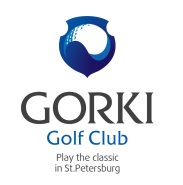 Цели проведения соревнованийТурнир проводится в целях:популяризации гольфа в РФ и его дальнейшего массового развития;повышения мастерства спортсменов;популяризации Северо-Западного региона РФ как нового направления для гольф туризма. Место и сроки проведения соревнованийМесто проведения соревнований: Ленинградская область, Ломоносовский район, деревня Горки д. 6. Дата проведения соревнований: с «17» июня 2017 г. по «18» июня 2017 г.	Организаторы соревнованийОбщее руководство организацией и проведением соревнований осуществляется гольф-клубом Горки (ГКГ).Администрация ГКГ формирует и утверждает главную судейскую коллегию.Участники соревнований, условия их допуска к соревнованиям и гости.Соревнования классифицируются как командные.Состав команды может быть только мужской, или только женский, смешанные команды не допускаются.К участию в спортивных соревнованиях допускаются спортсмены:не моложе 18-ти лет;имеющие активное значение точного гандикапа не хуже 28,0 для мужчин и 28,0 для женщин, однако суммарный точный гандикап команды не должен превышать 70,0 для мужчин и 50,0 для женщин.Максимальное количество команд для участия в соревнованиях составляет:20 команд по три человека для мужчин;8 команд по два человека для женщин. Гости турнира могут находиться на территории Гольф Клуба Горки до 22.00 17 июня и с 9 утра 18 июня, за исключением гостей, проживающих на территории клуба. Игрок несет ответственность за приглашенных им гостей. Программа соревнованийИгра начнется 17 июня 2017г. в 12.00 и закончится 18 июня 2017г. в 14.00.Организаторы соревнований рекомендует всем игрокам использовать светящиеся мячи в период с 00.00 до 03.00, мячи будут выдаваться на стартовых ти. Время перерыва для отдыха команд с 00.00. до 01.00 18 июня 2017г.Порядок игры.Женские команды стартуют с красных площадок-ти. Игроки обязаны пройти 2 раунда по 9 лунок и один раунд 18 лунок (итого 36 лунок). Первый раунд в 9 лунок команда (2 человека) играет в формате Гринсом Стейблфорд с учетом 40% от суммарного игрового гандикапа команды. Каждый игрок выполняет на каждой лунке удар с площадки-ти своим мячом, затем игроки выбирают мяч с лучшей позицией, второй мяч поднимается. Игрок чей мяч не был выбран совершает второй удар, далее игроки совершают удары по очереди. Игрок чей мяч был выбран совершает все нечетные удары, а игрок чей мяч не был выбран все четные удары на данной лунке. Если команда не набирает очков стейблфорд на лунке, то игроки обязаны поднять мяч и перейти на следующую лунку (например, на пар 4 – 8ударов, на пар 3- 6 ударов, на пар 5 – 9 ударов)Старт первого раунда с 1 и 10 лунок 13.00 – 16.00 17 июня 2017г. Второй раунд в 9 лунок команда (2 человека) играет в формате Стейблфорд с учетом гандикапа. Каждый игрок играет своим мячом. Результат команды складывается из очков, набранных всеми членами команды. Если игрок команды не набирает очков стейблфорд на лунке, то игрок обязан поднять мяч и  не доигрывать лунку (например, на пар 4 – 8ударов, на пар 3- 6 ударов, на пар 5 – 9 ударов),Старт второго раунда с 1 и 10 лунок 16.00 -19.00 17 июня 2017г.Третий раунд в 18 лунок команда (2 человека) играет в в формате Fourball. Игра ведется на очки Стейблфорд. Каждый игрок играет своим мячом. Результатом команды на каждой лунке является результат одного из игроков команды с учетом гандикапа, лучший на данной лунке. Если игрок команды не набирает очков стейблфорд на лунке, то игрок обязан поднять мяч и не доигрывать лунку (например, на пар 4 – 8ударов, на пар 3- 6 ударов, на пар 5 – 9 ударов),  Старт третьего раунда с 1 и 10 лунок в 4.30. – 10.30 18 июня 2017г.Мужские команды стартуют с синих площадок-ти. Игроки обязаны пройти: раунд в 9 лунок, затем 2 раунда по 27 лунок, затем еще один раунд в 9 лунок (итого 72 лунки для команды, 54 лунки для игрока).Первый раунд в 9 лунок команда (3 человека) играет в формате Гринсом Стейблфорд с учетом 50% от суммарного игрового гандикапа команды. Каждый игрок выполняет на каждой лунке удар с площадки-ти своим мячом, затем игроки выбирают мяч с лучшей позицией, остальные мячи поднимаются. Капитан команды определяет кто из игроков команды, чей мяч не был выбран, совершит следующий (второй) удар, последующий (третий) удар совершает второй из игроков, чей мяч не был выбран после удара с площадки-ти. Далее игроки совершают удары в этой же очередности. Игрок чей мяч был выбран, затем игрок совершивший второй удар, затем игрок совершивший третий удар на данной лунке. Если команда не набирает очков стейблфорд на лунке, то игроки обязаны поднять мяч и перейти на следующую лунку (например, на пар 4 – 8ударов, на пар 3- 6 ударов, на пар 5 – 9 ударов)Старт первого раунда в 9 лунок с 1 и 10 лунок 12.00 – 15.00 17 июня 2017г.Второй раунд в 27 лунок команда играет в формате Стейблфорд с учетом гандикапа. На каждых 9 лунках раунда каждая команда представлена только двумя игроками команды.  В каждой группе играют по два участника из двух команд. Каждый игрок играет своим мячом. Результат команды складывается из очков, набранных всеми членами команды. Если игрок команды не набирает очков стейблфорд на лунке, то игрок обязан поднять мяч и  не доигрывать лунку (например, на пар 4 – 8ударов, на пар 3- 6 ударов, на пар 5 – 9 ударов), Очередность игры участников в команде во втором раунде и время старта групп 17 июня 2017г.: 15.00-18.00 капитан + игрок 2 (9 лунок), 18.00-21.00 игрок 1 + игрок 2 (9 лунок).21.00-00.00 капитан + игрок 1 (9 лунок). Третий раунд в 27 лунок команда играет в формате Форбол с учетом гандикапа. Игра ведется на очки Стейблфорд. На каждых 9 лунках раунда каждая команда представлена только двумя игроками команды. В каждой группе играют по два участника из двух команд. Каждый игрок играет своим мячом. Результат раунда команды складывается из очков, набранных на всех лунках раунда. Результатом команды на каждой лунке является результат одного из игроков команды с учетом гандикапа, лучший на данной лунке. Если игрок команды не набирает очков стейблфорд на лунке, то игрок обязан поднять мяч и  не доигрывать лунку (например, на пар 4 – 8ударов, на пар 3- 6 ударов, на пар 5 – 9 ударов),  Очередность игры участников в команде в третьем раунде и время старта групп 18 июня 2017г.: 01.00-03.00 капитан + игрок 2 (9 лунок);   03.00-06.00 игрок 1 + игрок 2 (9 лунок);    06.00-09.00 капитан + игрок 1 (9 лунок).   В третьем раунде, если один из игроков не явился на старт, то он может быть заменен другим игроком команды с обязательным уведомлением об этом Главной судейской коллегии соревнования.Четвертый раунд в 9 лунок команда (3 человека) играет в формате Гринсом Стейблфорд с учетом 50% от суммарного игрового гандикапа команды. Каждый игрок выполняет на каждой лунке удар с площадки-ти своим мячом, затем игроки выбирают мяч с лучшей позицией, остальные мячи поднимаются. Капитан команды определяет кто из игроков команды, чей мяч не был выбран, совершит следующий (второй) удар, последующий (третий) удар совершает второй из игроков, чей мяч не был выбран после удара с площадки-ти. Далее игроки совершают удары в этой же очередности. Игрок чей мяч был выбран, затем игрок совершивший второй удар, затем игрок совершивший третий удар на данной лунке. Если команда не набирает очков стейблфорд на лунке, то игроки обязаны поднять мяч и перейти на следующую лунку (например, на пар 4 – 8ударов, на пар 3- 6 ударов, на пар 5 – 9 ударов)В случае, если один член команды не явился на старт четвертого раунда, команда имеет право играть составом из двух игроков, но в этом случае, для определения результата команды на лунке, в учет принимается 40% от суммарного игрового гандикапа  игроков команды. Каждый игрок выполняет на каждой лунке удар с площадки-ти своим мячом, затем игроки выбирают мяч с лучшей позицией, второй мяч поднимается. Игрок чей мяч не был выбран совершает второй удар, далее игроки совершают удары по очереди. Игрок чей мяч был выбран совершает все нечетные удары, а игрок чей мяч не был выбран все четные удары на данной лунке. Если команда не набирает очков стейблфорд на лунке, то игроки обязаны поднять мяч и перейти на следующую лунку (например, на пар 4 – 8ударов, на пар 3- 6 ударов, на пар 5 – 9 ударов)Старт четвертого раунда с 1 и 10 лунок 09.00-12.00 18 июня 2017г. 6.3.    Порядок мест среди команд по результатам соревнования определяется по сумме очков Стейблфода, набранных командой во всех раундах сорвенования. Победителем становится команда набравшая наибольшую сумму очков Стейблфорда. В случае равенства результатов, приоритет отдается команде с наименьшим суммарным точным гандикапом.Примечания:* В случае если команда в отведенное время не завершает игру на девяти лунках - игра прерывается, и счет на несыгранных лунках не калькулируется.** Маркерами в группах следует назначать игроков команды соперника.*** Допуск на поле охраны игрока возможен только по согласованию с Главной судейской коллегиейУсловия проведения соревнованийУчастники на каждый соревновательный раунд распределяются по стартовым группам судейской коллегией. Стартовое время сообщается участникам заблаговременно. Судейская коллегия оставляет за собой право устанавливать и (или) изменять порядок старта.Участники обязаны использовать в ходе оговоренного раунда только клюшки, отвечающие требованиям Приложения II к Правилам гольфа, включая требования, предъявляемые к желобкам клюшек с лофтом более 25 градусов (помеченные в Приложении II символом «*»). Не допускается использование клюшек, входящих в списки запрещенных клюшек, находящихся на сайте http://www.randa.org/. Игрокам запрещено прибегать к помощи кедди.  Штраф за нарушение данного условия – два очка Стейблфорда, которые вычитаются из результата команды за каждую лунку, на которой нарушение имело место, максимальный штраф за раунд - четыре очка. В случае если нарушение имело место между двумя лунками, штраф применяется к следующей лунке. Использование любых кедди должно быть немедленно прекращено после обнаружения факта нарушения, в противном случае игрок подлежит дисквалификации.7.5. В течение оговоренного раунда игроки обязаны постоянно перемещаться по полю только пешком. Штраф за нарушение данного условия – два очка Стейблфорда, которые вычитаются из результата команды за каждую лунку, на которой нарушение имело место, максимальный штраф за раунд - четыре очка. В случае если нарушение имело место между двумя лункам и, штраф применяется к следующей лунке. Использование любых средств транспорта должно быть немедленно прекращено после обнаружения факта нарушения, в противном случае игрок подлежит дисквалификации.7.6.   В исключительных случаях (когда темп игры нескольких групп игроков оказывается под угрозой, при возврате игроков на поле после вынужденного перерыва игры и.т.д.) член Главной судейской коллегии может принять решение, разрешающее в индивидуальном порядке перевозку игрока с помощью гольф-кара.7.7. Участникам соревнований разрешается использовать приборы для измерения расстояний. Такие приборы должны соответствовать требованиям Примечания к Правилу гольфа 14-3 и п. 5 Приложения IV к Правилам гольфа.Запрещается использование дальномеров, имеющих функции определения метеопараметров и наклона поверхности.На гольф-поле разрешается использование обуви для гольфа только с пластиковыми шипами. В соответствии с Примечанием 2 к Правилу гольфа 6-7 с целью недопущения медленной игры Главная судейская коллегия вправе установить следующие штрафы за нарушение Правила гольфа 6-7:за первое нарушение – официальное предупреждение;за второе нарушение – к результату игрока добавляется один штрафной удар;за третье нарушение – к результату игрока добавляются дополнительно два штрафных удара;при дальнейших нарушениях – дисквалификация.В случае нарушения темпа игры всей группой игроков наказанию подлежат участники, затрачивающие на выполнение удара более 50 секунд. Процедуры контроля темпа игры (тайминга) могут быть детализированы и выданы игрокам дополнительно перед началом раунда. В случае досрочного завершения раунда или невозможности принять участие в очередном раунде участникам следует в кратчайшие разумные сроки проинформировать об этом Судейскую коллегию.Главный судья имеет право принимать окончательные решения по спорным вопросам в ходе соревнований. Претензии принимаются от участников соревнований судейской коллегией в письменной форме в течение 30 минут после завершения их раунда, если Правилом гольфа 34-1b не предусматривается иной порядок.Правила безопасности8.1. В ходе соревнований участники обязаны соблюдать требования по безопасности, предусмотренные разделом «Этикет и правила поведения на поле» и Правилом 6-8 Правил гольфа, утвержденных Приказом Минспорттуризма России от 06 марта 2014 г. № 115.При приостановке игры Главной судейской коллегией по причине опасной ситуации (Правило гольфа 6-8b) игроки должны немедленно прервать игру. Если игроки в группе только что сыграли одну лунку и еще не перешли к следующей, они не могут возобновлять игру до соответствующего указания Главной судейской коллегии. Если игроки находятся в процессе игры на лунке, они должны немедленно прервать игру и возобновить ее только после соответствующего указания Главной судейской коллегии. Если игрок отказывается немедленно прервать игру, он подлежит дисквалификации. В случае принятия Главной судейской коллегией решения об эвакуации игроков с поля до прекращения опасной ситуации игроки обязаны следовать указаниям членов Главной судейской коллегии и уполномоченных ими лиц, руководствоваться Планом эвакуации, утвержденным на время проведения соревнований.Сигналом к приостановке игры по причине опасной ситуации является гудок сирены, при этом устанавливаются следующие виды сигналов:немедленно прервать игру - один продолжительный гудок;возобновить игру - два коротких повторяющихся гудка. В случае возникновения неблагоприятных погодных условий, делающих дальнейшую игру на поле невозможной – подается сигнал «прервать игру» - три последовательных повторяющихся гудка. При этом сигнале, если игра на лунке начата, игроки вправе прервать игру немедленно или доиграть лунку, при условии, что сделают это без задержки. В любом случае после доигрывания лунки игра должна быть приостановлена. (Правило 6-8b).Награждение Спортсменам-победителям, занявшим 1 место в «основном» зачете, присваивается титул «Победитель турнира White Nights 24 hours Golf Tournament 2017» раздельно для мужчин и для женщин.Спортсмены-победители, занявшие 1 место в «основном» зачете, награждаются отличительными знаками (шейными платками White Nights 24 hours Golf Tournament); также имена победителей гравируются на переходящем кубке.Спортсмены-призеры, занявшие 2 – 3 места награждаются ценными призами и подарками.Заявки на участиеПредварительные заявки направляются в ГКГ, электронная почта: reсeption@gorkigolf.ru.Предварительные заявки на участие оформляются по форме Приложения № 1. Срок окончания приема предварительных заявок – 25 апреля 2017 г. в 18.00 по московскому времени. Регистрация предварительно допущенных участников проводится по месту проведения соревнований c 09.00 до 11.00 по московскому времени 17 июня 2017 г.11. Условия финансированияРасходы по оплате судейской коллегии, услуг по предоставлению спортивных сооружений, услуг по предоставлению машины «Скорой помощи», оплата наградной атрибутики, проезда и проживания иногородних судей производятся за счет средств ГКГ.Расходы по предоставлению питания спортсменов (напитки, еда), оплате транспортных услуг, услуг по организации и проведению торжественных церемоний открытия и закрытия соревнований, обеспечению оргтехникой и канцелярскими товарами, информационному обеспечению (реклама, освещение в СМИ), аккредитации участников соревнований, приобретению сувенирной продукции для награждения за счет средств ГКГ.Расходы по командированию (проезд, питание, размещение и страхование) осуществляются за личный счет участников.Приложение № 1 ЗАЯВОЧНАЯ ФОРМА/APPLICATION FORM GORKI WHITE NIGHTS TOURNAMENT 24 HRS 2017Фамилия Имя / First Name Last nameВозраст/Age Гандикап / HCP Название команды/Name of the teamУчастники команды:EmailТелефон/MobileСтрана/CountryТренировочный раунд 15 июня 2017/Practice round on the 10th of June (ДА/НЕТ, YES/NO)Дата и время для тренировочного раунда/ Date and tee time for the practice roundГости/Guests** Стоимость участия для гостей 3 000 руб.  в день за чел. The price for the guest is 3000 rubles per day.Если вам нужна помощи в организации трансфера и проживания, пожалуйста, обратитесь/If you need an accommodation and transfer arrangement, please contact to:Радченко Олеся/Olesya RadchenkoORadchenko@gorkigolf.ruМоб. +7 981 1914345Фамилия Имя  / First Name Last nameHCPКапитан/CapitanИгрок 1/Player 1Игрок 2/Player 2Фамилия Имя  / First Name Last name